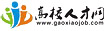 附件1：温州理工学院引进人才申请表 申报岗位：人才类型+岗位名称+需求专业名称注意：以上表格内容必须填写齐全。姓   名姓   名性别出生年月出生年月出生年月出生年月照片 照片 政治面貌政治面貌民族婚姻状况婚姻状况婚姻状况婚姻状况照片 照片 国籍国籍籍贯职称（务）及任职时间职称（务）及任职时间职称（务）及任职时间职称（务）及任职时间例：教授，（2021.12）例：教授，（2021.12）照片 照片 身份证号身份证号身高（cm）身高（cm）照片 照片 所学专业所学专业是否具有高校教师资格证是否具有高校教师资格证是否具有高校教师资格证是否具有高校教师资格证是否具有高校教师资格证出国研修经历（6个月以上）出国研修经历（6个月以上）（起止时间/出国形式/进修学校专业）例：2004.09—2008.06，自费留学/国家公派/…，**大学**专业读博/访问学者/…（起止时间/出国形式/进修学校专业）例：2004.09—2008.06，自费留学/国家公派/…，**大学**专业读博/访问学者/…（起止时间/出国形式/进修学校专业）例：2004.09—2008.06，自费留学/国家公派/…，**大学**专业读博/访问学者/…（起止时间/出国形式/进修学校专业）例：2004.09—2008.06，自费留学/国家公派/…，**大学**专业读博/访问学者/…（起止时间/出国形式/进修学校专业）例：2004.09—2008.06，自费留学/国家公派/…，**大学**专业读博/访问学者/…（起止时间/出国形式/进修学校专业）例：2004.09—2008.06，自费留学/国家公派/…，**大学**专业读博/访问学者/…（起止时间/出国形式/进修学校专业）例：2004.09—2008.06，自费留学/国家公派/…，**大学**专业读博/访问学者/…（起止时间/出国形式/进修学校专业）例：2004.09—2008.06，自费留学/国家公派/…，**大学**专业读博/访问学者/…（起止时间/出国形式/进修学校专业）例：2004.09—2008.06，自费留学/国家公派/…，**大学**专业读博/访问学者/…（起止时间/出国形式/进修学校专业）例：2004.09—2008.06，自费留学/国家公派/…，**大学**专业读博/访问学者/…（起止时间/出国形式/进修学校专业）例：2004.09—2008.06，自费留学/国家公派/…，**大学**专业读博/访问学者/…（起止时间/出国形式/进修学校专业）例：2004.09—2008.06，自费留学/国家公派/…，**大学**专业读博/访问学者/…（起止时间/出国形式/进修学校专业）例：2004.09—2008.06，自费留学/国家公派/…，**大学**专业读博/访问学者/…（起止时间/出国形式/进修学校专业）例：2004.09—2008.06，自费留学/国家公派/…，**大学**专业读博/访问学者/…联系电话联系电话联系电话EmailEmailEmail通信地址通信地址通信地址邮编邮编学习经历学历（位）学历（位）学历（位）起止年月起止年月起止年月起止年月起止年月学校名称学校名称学校名称学校名称院（系）及专业方向院（系）及专业方向院（系）及专业方向学习经历高中高中高中——————学习经历大专大专大专学习经历大学（学士）大学（学士）大学（学士）学习经历研究生（硕士）研究生（硕士）研究生（硕士）学习经历研究生（博士）研究生（博士）研究生（博士）工作经历起止年月起止年月起止年月工作单位工作单位工作单位工作单位工作单位岗位岗位岗位岗位职称职务职称职务职称职务工作经历工作经历工作经历工作经历工作经历本人承诺：本人所提供的个人信息、证件、资料等申报材料均真实、准确、有效，并与本人实际情况完全相符。对因提供信息、证件不实或违反有关纪律规定所造成的后果，本人愿承担相关责任。                                     申请人承诺人（签名）：                                                                   年   月   日本人承诺：本人所提供的个人信息、证件、资料等申报材料均真实、准确、有效，并与本人实际情况完全相符。对因提供信息、证件不实或违反有关纪律规定所造成的后果，本人愿承担相关责任。                                     申请人承诺人（签名）：                                                                   年   月   日本人承诺：本人所提供的个人信息、证件、资料等申报材料均真实、准确、有效，并与本人实际情况完全相符。对因提供信息、证件不实或违反有关纪律规定所造成的后果，本人愿承担相关责任。                                     申请人承诺人（签名）：                                                                   年   月   日本人承诺：本人所提供的个人信息、证件、资料等申报材料均真实、准确、有效，并与本人实际情况完全相符。对因提供信息、证件不实或违反有关纪律规定所造成的后果，本人愿承担相关责任。                                     申请人承诺人（签名）：                                                                   年   月   日本人承诺：本人所提供的个人信息、证件、资料等申报材料均真实、准确、有效，并与本人实际情况完全相符。对因提供信息、证件不实或违反有关纪律规定所造成的后果，本人愿承担相关责任。                                     申请人承诺人（签名）：                                                                   年   月   日本人承诺：本人所提供的个人信息、证件、资料等申报材料均真实、准确、有效，并与本人实际情况完全相符。对因提供信息、证件不实或违反有关纪律规定所造成的后果，本人愿承担相关责任。                                     申请人承诺人（签名）：                                                                   年   月   日本人承诺：本人所提供的个人信息、证件、资料等申报材料均真实、准确、有效，并与本人实际情况完全相符。对因提供信息、证件不实或违反有关纪律规定所造成的后果，本人愿承担相关责任。                                     申请人承诺人（签名）：                                                                   年   月   日本人承诺：本人所提供的个人信息、证件、资料等申报材料均真实、准确、有效，并与本人实际情况完全相符。对因提供信息、证件不实或违反有关纪律规定所造成的后果，本人愿承担相关责任。                                     申请人承诺人（签名）：                                                                   年   月   日本人承诺：本人所提供的个人信息、证件、资料等申报材料均真实、准确、有效，并与本人实际情况完全相符。对因提供信息、证件不实或违反有关纪律规定所造成的后果，本人愿承担相关责任。                                     申请人承诺人（签名）：                                                                   年   月   日本人承诺：本人所提供的个人信息、证件、资料等申报材料均真实、准确、有效，并与本人实际情况完全相符。对因提供信息、证件不实或违反有关纪律规定所造成的后果，本人愿承担相关责任。                                     申请人承诺人（签名）：                                                                   年   月   日本人承诺：本人所提供的个人信息、证件、资料等申报材料均真实、准确、有效，并与本人实际情况完全相符。对因提供信息、证件不实或违反有关纪律规定所造成的后果，本人愿承担相关责任。                                     申请人承诺人（签名）：                                                                   年   月   日本人承诺：本人所提供的个人信息、证件、资料等申报材料均真实、准确、有效，并与本人实际情况完全相符。对因提供信息、证件不实或违反有关纪律规定所造成的后果，本人愿承担相关责任。                                     申请人承诺人（签名）：                                                                   年   月   日本人承诺：本人所提供的个人信息、证件、资料等申报材料均真实、准确、有效，并与本人实际情况完全相符。对因提供信息、证件不实或违反有关纪律规定所造成的后果，本人愿承担相关责任。                                     申请人承诺人（签名）：                                                                   年   月   日本人承诺：本人所提供的个人信息、证件、资料等申报材料均真实、准确、有效，并与本人实际情况完全相符。对因提供信息、证件不实或违反有关纪律规定所造成的后果，本人愿承担相关责任。                                     申请人承诺人（签名）：                                                                   年   月   日本人承诺：本人所提供的个人信息、证件、资料等申报材料均真实、准确、有效，并与本人实际情况完全相符。对因提供信息、证件不实或违反有关纪律规定所造成的后果，本人愿承担相关责任。                                     申请人承诺人（签名）：                                                                   年   月   日本人承诺：本人所提供的个人信息、证件、资料等申报材料均真实、准确、有效，并与本人实际情况完全相符。对因提供信息、证件不实或违反有关纪律规定所造成的后果，本人愿承担相关责任。                                     申请人承诺人（签名）：                                                                   年   月   日